ХIХ сессияVII созыва                                                  от 30 июля 2021 года   № 208О внесении  изменений в Решение Собрания депутатов Сернурского муниципального района от 16 декабря 2020 года №136«О создании административной комиссии       в Сернурском муниципальном районе»В соответствии с  Законом Республики Марий Эл от 30 декабря 2008 года № 80-З «Об административных комиссиях в Республике Марий Эл», ст. 1 Закона Республики Марий Эл от 03 августа 2010 года № 31-З «О наделении органов местного самоуправления городских округов и муниципальных районов в Республике Марий Эл отдельными государственными полномочиями по созданию административных комиссий», Собрание депутатов Сернурского муниципального района решает: Внести в Решение Собрания депутатов  Сернурского муниципального района от 16 декабря 2020 года №136 «О создании административной комиссии в Сернурском муниципальном районе» изложив  состав Административной комиссии в Сернурском муниципальном районе  в новой редакции (прилагается).Настоящее решение вступает в силу со дня его подписания.УТВЕРЖДЕНрешением Собрания депутатов Сернурского муниципального районаот «30» июля 2021 г. № СОСТАВ Административной комиссии в Сернурском муниципальном районеМАРИЙ ЭЛ РЕСПУБЛИКШЕРНУР МУНИЦИПАЛ   РАЙОНЫН ДЕПУТАТ-ВЛАК ПОГЫНЫНРЕШЕНИЙЖЕ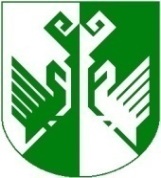 РЕШЕНИЕСОБРАНИЯ ДЕПУТАТОВСЕРНУРСКОГО МУНИЦИПАЛЬНОГО РАЙОНА РЕСПУБЛИКИ МАРИЙ ЭЛ           Глава         Сернурского муниципального района                                      С. Л. АдигановЯмбаршеваНаталья Михайловна-заместитель главы администрацииСернурского муниципального района Республики Марий Эл, председатель Комиссии.Антонов Александр Сергеевич- руководитель отдела организационно-правовой работы и кадров администрации Сернурского муниципального района Республики Марий Эл, заместитель председателя Комиссии.Смоленцева Екатерина Геннадьевна- заместитель руководителя отдела организационно-правовой работы и кадров администрации Сернурского муниципального района Республики Марий Эл, секретарь Комиссии.Члены комиссии:Охотников Иван Олегович- начальник отдела – начальник отдела УУП и ПДН   межмуниципального отдела МВД России «Сернурский» ( по согласованию).Толстова Анна Сергеевна-  консультант отдела ГО ЧС, архитектуры и экологической безопасности администрации Сернурского муниципального района Республики Марий Эл.ТаникеевЕвгенийГеннадьевич- председатель региональной общественной организации ветеранов- пограничников Сернурского района "Застава" (по согласованию).МакматовАндрей Альверьевич -депутат Собрания депутатов Сернурского муниципального района   (по согласованию).